Администрация и специалисты ДОУ будут рады ответить на ваши вопросы, помочь в проблемных ситуациях, выслушать и дать рекомендации.Для записи на консультацию можно позвонить по телефону: 4-01-13, 4-13-36ПРИХОДИТЕ! МЫ БУДЕМ РАДЫ ПОМОЧЬ ВАМ!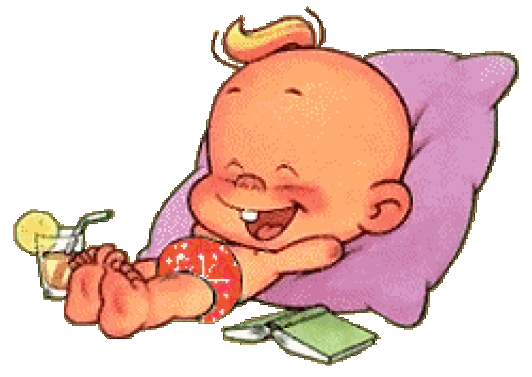 МБДОУ Детский сад № 3
заведующий Захарова Марина Владимировна
Юридический адрес: 618250 Пермский край, г.Губаха, ул.Жданова, д.4
Телефон: 8(34 248) 4-13-36 заведующий
4-00-13 бухгалтерия
4-01-13 общий
факс: 8(34 248) 4-13-36
адрес официального сайта dou3.mcikt.ruМуниципальное бюджетное дошкольное образовательное учреждениеДетский сад №3 «Звездочка»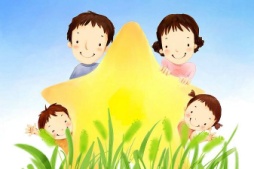 Консультативный пункт в ДОУПамятка для родителей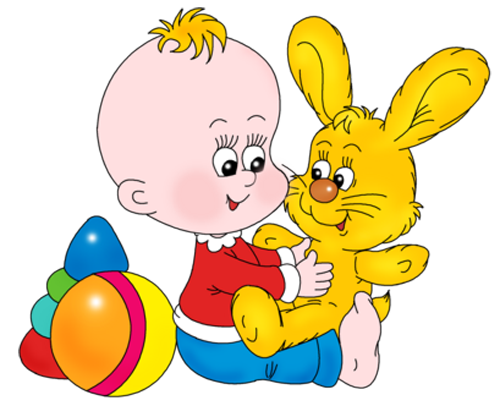 Городской округ «Город Губаха»2017 годУВАЖАЕМЫЕ РОДИТЕЛИ!Для вас в МБДОУ Детский сад №3 работает консультационный пункт.Цель работы пункта: Обеспечение всестороннего развития, воспитания и обучения детей в возрасте от года до семи лет, не охваченных дошкольным образованием, выравнивания их стартовых возможностей при поступлении в школу и обеспечения успешной адаптации при поступлении в детский сад. Оказание профессиональной помощи родителям (законным представителям) в вопросах воспитания и развития детей с учетом их возрастных особенностей.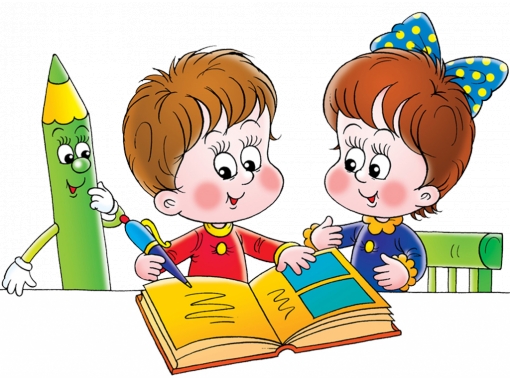 График работы консультационного пунктаДень неделиВремя работыФорма работыДолжность ответственногоработника ДОУ1-я среда месяца15.00-16.00Консультации для родителей,  законных представителей (индивидуальные, групповые)Заведующий МБДОУ2-среда месяца15.00-16.00Обучающие занятия для родителей, законных представителей.Воспитатель поизодеятельности3-среда месяца14.00-15.0014.30-15.30Консультации по профилактике заболеваний, здоровьесбережению для родителей.Консультации для родителей, совместная деятельность с детьми (индивидуальная и подгрупповая)ФельдшерПедагог-психолог4-я среда месяца15.00-16.0014.00-15.00Обучающие занятия для родителей и детей.Семинары, лектории.Учитель-логопедСтарший воспитатель4-я среда месяца14.00-15.00Консультации для родителей, занятия с детьми (подгрупповые, индивидуальные). Воспитатель по физическойкультуре